الباب السادس بيان السياسة العامةإنها سياسة   تشغيل برامجها وخدماتها بما يتوافق تماما مع الباب السادس من قانون الحقوق المدنية لعام 1964 ،  بصيغته المعدلة ، والذي يتطلب عدم استبعاد أي شخص ، على أساس العرق أو اللون أو الأصل القومي أو لغة المنشأ ، من المشاركة في أي برنامج أو نشاط يتم تمويله من قبل الحكومة الفيدرالية أو حرمانه من مزاياه أو إخضاعه بطريقة أخرى للتجريم  فيه.  بالإضافة إلى ذلك ، يحدد الأمر التنفيذي 12898 مهمة العدالة البيئية للأقليات والسكان ذوي الدخل المنخفض في جميع البرامج والسياسات والأنشطة الفيدرالية.  تحقيقا لهذه الغاية ، هو   ' الهدف من:ضمان تقديم مستوى وجودة برامجها وخدماتها بطريقة غير تمييزية؛تعزيز المشاركة الكاملة والعادلة لجميع المجتمعات المحلية التي يحتمل أن تتأثر في  عملية صنع القرار في مجال النقل (المشاركة العامة)؛تجنب أو تقليل أو تخفيف الآثار العالية والضارة بشكل غير متناسب على صحة الإنسان  والبيئة، بما في ذلك الآثار الاجتماعية والاقتصادية، لبرامجها وسياساتها وأنشطتها على السكان ذوي الدخل المنخفض والأقليات؛ منع حرمان السكان ذوي الدخل المنخفض والأقليات من الحصول على مزايا النقل أو تقليصها أو تأخيرها بشكل كبير  ؛ وضمان الوصول الهادف إلى البرامج والأنشطة المتعلقة بالنقل من قبل الأشخاص الذين لديهم كفاءة في اللغة الإنجليزية (LEP).  موظف الحقوق المدنية مسؤول عن بدء ورصد أنشطة الباب السادس ، وإعداد التقارير المطلوبة ، وضمان أن  تلتزم بالقوانين واللوائح  المعمول بها.عندما يتعلق الأمر بالأموال الفيدرالية ،    مراقبة وضمان امتثال المقاولين الخارجيين في أي مستوى  وكل مستلم فرعي في أي مستوى بموجب المشروع لجميع المتطلبات التي تحظر التجريم على أساس العرق أو اللون أو الأصل القومي ، وسوف تدرج لغة عدم التمييز في جميع الاتفاقيات المكتوبة. أي شخص يرغب في طلب مزيد من المعلومات بشأن   برامج الحقوق المدنية،   يجوز لالتزامات الباب السادس، أو من يعتقد أنه  قد تضرر من أي ممارسة تمييزية غير قانونية  بموجب الباب السادس، الاتصال أو تقديم شكوى رسمية مباشرة مع واحد أو أكثر مما يلي:، عبر:الهاتف في (704) 336-RIDE(7433) TDD: 704-336-5051 الإنترنت في www.ridetransit.orgالبريد الإلكتروني في telltransit@charlottenc.govالبريد الأمريكي في عناية:   مسؤول الحقوق المدنية ، 600 East Fourth Street ، شارلوت ، نورث كارولاينا 28202 إدارة الموارد البشرية في مدينة شارلوت ، 600 East Fourth Street ، شارلوت ، نورث كارولاينا 28202إدارة النقل الفيدرالية (FTA) عن طريق تقديم شكوى إلى مكتب الحقوق المدنية ، انتباه: فريق الشكاوى ، المبنى الشرقي ، الطابق 5th TCR ، 1200 New Jersey Ave. ، SE ، واشنطن العاصمة 20590 ترجمة مكتوبة للوثائق الحيوية وفقا لحكم الملاذ الآمن الموجود في تعميم اتفاقية التجارة الحرة 4702.1B ، الفصل الثالث ، القسم 19. لغة أخرى؟ www.ridetransit.org لديه ترجمة Google أو الاتصال بالرقم 704-336-7433. ¿Otro idioma? www.ridetransit.org tiene Google Translate o llame al 704-336-7433. لغة؟ www.ridetransit.org ترجمة جوجل أو الاتصال 704-336-7433. 另一种语言? www.ridetransit.org 有谷歌翻译,或致电704-336-7433. 另一種語言? www.ridetransit.org 有谷歌翻譯,或致電704-336-7433. Une autre langue? www.ridetransit.org ترجمة جوجل ou appelez 704-336-7433. Другой язык? www.ridetransit.org имеет Google Translate или позвоните 704-336-7433. અન્ય ભાષા? www.ridetransit.org Google અનુવાદ અથવા 704-336-7433 પર ફોન કરો છે.   다른 언어? www.ridetransit.org 구글 번역 또는 704-336-7433로 전화있다. أوتا لينغوا؟ www.ridetransit.org طوابع ترجمة Google ou ligue para 704-336-7433. لغة واني؟ www.ridetransit.org يانا دا جوجل ترجمة كو كيرا 704-336-7433. صرير؟ www.ridetransit.org nare جوجل صرير نا akpcrea 704-336-7433. ميران تي إيدي؟ www.ridetransit.org ni Google sélédemírán tabi pe 704-336-7433. لوقاد كالي؟ www.ridetransit.org آية جوجل ترجمة اما واك 704-336-7433.نطاقيشرح هذا الإجراء عمليات تقديم الشكاوى الرسمية وغير الرسمية  لشكاوى الباب السادس  ، ويبلغه بحقوق ومسؤوليات مقدم الشكوى ، وينص على مسؤوليات  .  وهو لا يمنع حق أي مشتكي في تقديم شكاوى مباشرة إلى إدارة النقل العابر الاتحادية (FTA) ، أو التماس تمثيل قانوني خاص.وينبغي تقديم الشكاوى غير الرسمية والرسمية  في غضون 180 يوما تقويميا من الحدث الذي يشكل أساس المطالبة. إذا كان القلق مستمرا ، فيجب تقديم الشكوى في غضون 180 يوما تقويميا من آخر حدث. وسيختلف الوقت اللازم لمعالجة الشكوى والتحقيق فيها تبعا لمدى تعقيد المسألة؛ ومع ذلك، سيبذل كل جهد ممكن لضمان حل  الشكاوى غير  الرسمية في غضون  30 يوم عمل والشكاوى الرسمية في غضون 60 يوم عمل.ويمكن استخدام خيار عقد اجتماعات وساطة غير رسمية بين الأطراف المتأثرة من أجل التوصل إلى حل.الامتثال للباب السادس هو مسؤولية كل   موظف.  و   مكتب الحقوق المدنية مسؤول عن مراقبة الامتثال والإبلاغ عنه ، والتحقيق في الشكاوى ، وإدارة البرنامج.مراجع49 CFR الجزء 21تعميم اتفاقية التجارة الحرة 4702.1B تعميم اتفاقية التجارة الحرة 4703.1الأمر التنفيذي رقم 12898، الإجراءات الاتحادية لمعالجة العدالة البيئية لدى الأقليات السكانية والسكان ذوي الدخل المنخفض. CSVS04  عملية تتبع رؤى العملاء التعاريف  الشكوى غير الرسمية من  الباب السادس هي  رسالة شفهية أو مكتوبة تتلقاها مدينة شارلوت أو    موظفون من أفراد الجمهور يشيرون إلى شكوى عامة من Discrimination فيما يتعلق ب   المزايا أو الخدمات أو وسائل الراحة أو البرامج أو الأنشطة. شكوى الباب السادس الرسمية هي شكوى موقعة ومكتوبة من التمييز على أساس العرق أو اللون أو الأصل القومي  أو لغة المنشأ المقدمة مباشرة إلى مكتب الحقوق المدنية في اتفاقية التجارة الحرة أو إدارة الموارد البشرية في مدينة شارلوت أو  .  والاستمارة المتعلقة بشكاوى  التمييز في الباب السادس  (CivRF01) متاحة بلغات متعددة، ويوقعها الطرف الشاكي الذي يسعى إلى الانتصاف من التجريم المتصور.  التمييز هو فعل أو تقاعس ، سواء كان متعمدا أو غير مقصود ، في أي   البرنامج أو النشاط أو الخدمة التي تؤدي إلى معاملة متباينة أو تأثير متفاوت أو إدامة آثار التجريم السابق على أساس العرق أو اللون أو الأصل القومي (تعريف تعميم اتفاقية التجارة الحرة 4702.1B).يشير الأشخاص ذوو الكفاءة المحدودة في اللغة الإنجليزية (LEP) إلى الأشخاص الذين لا تعتبر اللغة الإنجليزية لغتهم الأساسية والذين لديهم قدرة محدودة على القراءة أو الكتابة أو التحدث أو فهم اللغة الإنجليزية. ويشمل الأشخاص الذين أبلغوا التعداد السكاني الأمريكي أنهم يتحدثون الإنجليزية بشكل أقل من جيد جدا ، أو ليسوا على ما يرام ، أو لا يتحدثون الإنجليزية على الإطلاق.  (تعريف تعميم اتفاقية التجارة الحرة 4702.1B)مسؤولية . مسؤولا بشكل أساسي عن تلقي شكاوى الباب السادس غير الرسمية.  ويجب على مديري الشعب تقديم  رد خطي، يتضمن  تسوية الشكوى أو  خطة عمل، إلى مكتب الحقوق المدنية في غضون 15 يوم عمل  من تلقي الشكوى.  وإذا لم يكتمل في غضون 15 يوم عمل، يقوم مدير الشعبة بإبلاغ النيابة العامة بالحاجة إلى التمديد خطيا  مكتب الحقوق المدنية.يتحمل مكتب  الحقوق المدنية مسؤولية ما يلي: تقييم شكاوى الباب السادس من أجل الامتثال لها،  شكاوى Track لضمان اتخاذ الأقسام المتأثرة  أي إجراء (إجراءات) تصحيحية موصى بها  ،مراقبة تواريخ الاستجابة،استنتاجات Communicate لصاحب الشكوى، واتجاهات ريبورت وخطط العمل وعدم الامتثال ل  ' القيادة تيام.معالجة الشكاوى غير الرسميةتناول استلام Upon لشكوى الباب  السادس ، يقوم ممثلو مركز الاتصال بترميز   الشكوى  في قاعدة بياناتهم على أنها TVI (الباب السادس) ومعالجة الشكوى لكل   CSVS04  عملية تتبع رؤى العملاء.  ثم يتم إرسال شكوى Thee  إلى جهة الاتصال الجزئية المناسبة  وإلى موظف الحقوق المدنية في غضون ثلاثة (3) أيام عمل من استلامها.معالجة الشكاوى وحلهاإذا قرر موظف الحقوق المدنية أن   الشكوى تحدد  انتهاكا محتملا للباب  السادس ،  فإنه / تقوم بتعيين  رقم تتبع الشكوى  ، وإدخال الشكوى في قاعدة بيانات شكاوى الباب السادس ، وإخطار مسؤول القسم المتضرر  ،  ويحقق في الانتهاك المزعوم.  وبعد ثلاثة (3) أيام عمل من استلامها،  تحيل  إدارة الشعبة الشكوى إلى الموظف الأنسب لمعالجة المسألة.وستتشاور الشعبة  مع مكتب الحقوق المدنية  وستقدم قرارا مقترحا خطيا. في غضون ثلاثة (3) أيام عمل من استلام  القرار المقترح، سيقدم مكتب الحقوق المدنية  اقتراحات أو تعديلات على القرار المقترح، إن وجدت.  سيقوم مكتب الحقوق المدنية بإبلاغ استنتاجاته المكتوبة بما في ذلك الخطوات المتخذة لحل المسألة إلى المفوض ، باللغة التي تم استلام الشكوى بها ، في غضون فترة زمنية معقولة بعد حل الشكوى مع الشعبة.  وسيقوم مكتب الحقوق المدنية أيضا بإرسال الدعائم الواردة في هذا البلاغ إلى الشعب (الشعب) المتضررة وإلى   مركز الاتصال.  إذا قرر مكتب الحقوق المدنية أن الشكوى لا تحدد انتهاكا محتملا للباب السادس ، فسيقوم مكتب الحقوق المدنية بإخطار   مركز الاتصال  ومدير القسم المتأثر ومقدم الشكوى في غضون فترة زمنية معقولة وسيتم التعامل مع المسألة من خلال عملية تتبع رؤى العملاء (  CSVS04) .ويبذل كل جهد ممكن لمعالجة الشكاوى غير الرسمية الواردة في الباب السادس وحلها  في غضون 30 يوم عمل.استئنافولا يوجد حق في الطعن في حل شكوى غير رسمية. ومع ذلك ، يحق للطرف تقديم شكوى رسمية  في غضون 180 يوما  تقويميا من الحدث أو آخر حدث للحدث.معالجة الشكاوى الرسميةتناولوسيقدم   مكتب الحقوق المدنية  بيانا بالمادة السادسة من التمييز في الباب السادس باللغة التي طلبها صاحب الشكوى.    تتوفر نماذج شكاوى التمييز من الباب السادس على www.ridetransit.org بلغات الملاذ الآمن المحددة في   برنامج الباب السادس الحالي. تجهيزيقوم موظف الحقوق المدنية بمراجعة الشكوى  الرسمية لتحديد ما إذا كانت الشكوى تدعي حدوث انتهاك محتمل للباب السادس.   يتم التحقيق في الشكوى ما لم:ولا يدعي وقائع  تثبت التجريم على النحو المبين في قسم التعاريف من هذا الإجراء، أولا يتعلق الأمر ببرنامج أو نشاط تسيطر عليه   أو المدينة.إذا قرر مكتب الحقوق المدنية  أن الشكوى تزعم  حدوث انتهاك  محتمل للباب السادس ،    فإنه / هي يعين رقم تتبع الشكوى ، ويدخل الشكوى في قاعدة بيانات شكاوى الباب السادس ، ويخطر  القسم المتضرر م أناجر.إذا قرر  مكتب الحقوق المدنية أن الشكوى لا تحدد انتهاكا محتملا للباب السادس ،   فسيقوم  مكتب الحقوق المدنية بإخطار   مركز الاتصال، ومسؤول القسم المتضرر، ومقدم الشكوى كتابيا في غضون فترة زمنية معقولة، وسيتم التعامل مع المسألة من خلال عملية تتبع رؤى العملاء (  CSVS04) .  التحقيق والتحديد والتوصيةإذا كان هناك ما يبرر التحقيق، يقوم مكتب الحقوق المدنية بالتحقيق أو تعيين محقق للقيام بما يلي: تحديد أساس التمييز المزعوم؛تحديد متى وأين  وقع التمييز المزعوم؛تحديد ومقابلة جميع الأطراف ذات الصلة؛عرض الوثائق ذات الصلة ؛  و زيارات موقع Make للحصول على معلومات واقعية.وإذا  لم يستجب صاحب الشكوى لطلبات الحصول على معلومات إضافية ولم تكن المعلومات المقدمة كافية لمتابعة التحقيق، يجوز لموظف الحقوق المدنية إغلاق الشكوى.عند الانتهاء من تحقيق شامل ، سيقوم المحقق بإعداد تقرير تحقيق لتلخيص النتائج واقتراح الإجراءات التصحيحية المناسبة. وينبغي تقديم التقرير إلى مكتب الحقوق المدنية عند الانتهاء من التحقيق.  إبلاغ النتائج وحل الشكاوىسيقوم مكتب الحقوق المدنية بقبول  أو رفض أو تعديل تقرير التحقيق ثم التشاور مع القسم المتضرر لوضع خطة عمل تصحيحية. سيقوم مكتب الحقوق المدنية بإعداد قرار مكتوب وتقديمه  إلى  ' مكتب ليجال  للمراجعة والتحليل.  بمجرد أن يصبح القرار النهائي جاهزا للإفراج عنه ، فإن مكتب الحقوق المدنية و   وسيجتمع مكتب ليجال  مع مدير الشعب  (الشعب) المتضررة لإبلاغ القرار النهائي والتوصيات المتعلقة بالإجراءات التصحيحية، إن وجدت. وسيقدم مكتب الحقوق المدنية إخطارا خطيا إلى صاحب الشكوى بنتائج التحقيق  ' الإجراء التصحيحي المقترح، إن وجد.  وسيقوم مكتب الحقوق المدنية بإرسال نسخ من هذا البلاغ إلى   مركز الاتصال والقسم (الأقسام) المتأثرة.   وسيحتفظ مكتب الحقوق المدنية بسجل لجميع المناقشات ويحتفظ بجميع الوثائق المتعلقة بالتحقيق في ملف سري.إذا تم العثور على عدم الامتثال ، سيقوم مكتب الحقوق المدنية بإبلاغ النتائج إلى  ' Leadership Team قبل نشر  النتائج لصاحب الشكوى.استئنافوسيوضح الإخطار الكتابي الموجه إلى صاحب الشكوى أن له الحق في الاستئناف أمام مكتب الحقوق المدنية التابع لهيئة التجارة الفيدرالية أو  التماس تمثيل قانوني خاص.	السجلات المطلوبةCivRF01 الباب السادس نموذج شكوى التمييز (الإنجليزية) متاح بلغات متعددة كما هو موضح في 7.1.المرفق ألف - بيان الباب السادس للنشر في الأماكن العامةمكتب الحقوق المدنية التابع ل  C.A.T.S. بجميع الوثائق المتعلقة بالتحقيق سيتم إدخال الشكاوى ومعلومات المتابعة والاحتفاظ بها في Cityworks.ملخص التغييراتالمستند بأكمله: تم إجراء تغييرات طفيفة في الصياغة لتحسين الوضوح.   تغيير "المعاملة غير المتساوية" إلى "التمييز" طوال الوقت.	1.0أضيفت إشارة إلى الأمر التنفيذي 12898. الأهداف.معلومات الاتصال المحدثة لمكتب الحقوق المدنية في اتفاقية التجارة الحرة.	3.0تمت إضافة 49 CFR الجزء 21 والأمر التنفيذي 12898 إلى قائمة المراجع.0.4التعريفان المنقحان ل "الشكوى غير الرسمية من الباب السادس" 	و "الشكوى الرسمية من الباب السادس".	إضافة تعريف ل "التمييز".	التعريفات المحذوفة ل "المعاملة غير المتساوية" و "حكم الملاذ الآمن".5.0 	تمت مراجعته لتحديد أن مكتب الحقوق المدنية يتحمل مسؤولية تتبع الشكاوى لضمان اتخاذ الشعب المتأثرة أي إجراء (إجراءات) تصحيحية موصى بها.1.6تم تغيير عبارة "في غضون ثلاثة أيام من 	الاستلام" إلى "في غضون ثلاثة (3) أيام عمل من تاريخ الاستلام".	2.6تمت مراجعته لتحديد موظف الحقوق المدنية الذي سيقدم اقتراحات أو تعديلات على القرار المقترح، إن وجدت.سيتم تنقيحها لتحديد مكتب الحقوق المدنية الذي سيقوم بإبلاغ نتائجه المكتوبة بما في ذلك الخطوات المتخذة لحل المسألة إلى صاحب الشكوى ، باللغة التي تم استلام الشكوى بها ، في غضون فترة زمنية معقولة بعد حل الشكوى مع القسم (سابقا في غضون 30 يوم عمل من حل الشكوى مع الشعبة).تمت مراجعتها لتحديد ما إذا كان مكتب الحقوق المدنية يقرر أن الشكوى لا تحدد انتهاكا محتملا للباب السادس ، التعامل مع المسألة من خلال عملية تتبع رؤى العملاء (  CSVS04).7-3 	"إذا لم يستجب صاحب الشكوى لطلبات الحصول على معلومات إضافية ولم تكن المعلومات المقدمة كافية لمتابعة التحقيق، يجوز لموظف الحقوق المدنية إغلاق الشكوى".	4.7تم تغيير "القرار المقترح" إلى "خطة العمل التصحيحية".	0.8تمت مراجعته لتحديد  سيحتفظ مكتب الحقوق المدنية بجميع الوثائق المتعلقة بالتحقيق.تمت مراجعتها لتحديد الشكاوى ومعلومات المتابعة التي يتم إدخالها والاحتفاظ بها في Cityworks (CALLTRAK سابقا).إنها سياسة   تشغيل برامجها وخدماتها بما يتوافق تماما مع الباب السادس من قانون الحقوق المدنية لعام 1964 ،  بصيغته المعدلة ، والذي يتطلب عدم استبعاد أي شخص ، على أساس العرق أو اللون أو الأصل القومي أو لغة المنشأ ، من المشاركة في أي برنامج أو نشاط يتم تمويله من قبل الحكومة الفيدرالية أو حرمانه من مزاياه أو إخضاعه بطريقة أخرى للتجريم  فيه.  بالإضافة إلى ذلك ، يحدد الأمر التنفيذي رقم 12898 مهمة العدالة البيئية للأقليات والسكان ذوي الدخل المحدود في جميع  البرامج والسياسات والأنشطة الفيدرالية.  تحقيقا لهذه الغاية ، هو   تهدف إلى:ضمان تقديم مستوى وجودة برامجها وخدماتها بطريقة غير تمييزية؛تعزيز المشاركة الكاملة والعادلة لجميع المجتمعات المحلية التي يحتمل أن تتأثر في  عملية صنع القرار في مجال النقل (المشاركة العامة)؛تجنب أو تقليل أو تخفيف الآثار العالية والضارة بشكل غير متناسب على صحة الإنسان  والبيئة، بما في ذلك الآثار الاجتماعية والاقتصادية، لبرامجها وسياساتها وأنشطتها على السكان ذوي الدخل المنخفض والأقليات؛ منع حرمان السكان ذوي الدخل المنخفض والأقليات من الحصول على مزايا النقل أو تقليصها أو تأخيرها بشكل كبير  ؛ وضمان الوصول الهادف إلى البرامج والأنشطة المتعلقة  بالعبور من قبل الأشخاص الذين لديهم  كفاءة في اللغة الإنجليزية (LEP). الحقوق المدنية في C.A.T.S  . مسؤول عن بدء ورصد أنشطة الباب السادس ، وإعداد التقارير المطلوبة ، وضمان أن  تلتزم بالقوانين واللوائح  المعمول بها.عندما يتعلق الأمر بالأموال الفيدرالية ،    مراقبة وضمان امتثال المقاولين الخارجيين في أي مستوى  وكل مستلم فرعي في أي مستوى بموجب المشروع لجميع المتطلبات التي تحظر التجريم على أساس العرق أو اللون أو الأصل القومي ، وسوف تدرج لغة عدم التمييز في جميع الاتفاقيات المكتوبة. أي شخص يرغب في طلب مزيد من المعلومات بشأن   برنامج الحقوق المدنية،   يجوز لالتزامات الباب السادس، أو من يعتقد أنه  قد تضرر من أي ممارسة تمييزية غير قانونية  بموجب الباب السادس، الاتصال أو تقديم شكوى رسمية مباشرة مع واحد أو أكثر مما يلي:، عبر:الهاتف في (704) 336-RIDE(7433) TDD: 704-336-5051 الإنترنت في www.ridetransit.orgالبريد الإلكتروني في telltransit@charlottenc.govالبريد الأمريكي في عناية:   مسؤول الحقوق المدنية ، 600 East Fourth Street ، شارلوت ، نورث كارولاينا 28202 إدارة الموارد البشرية في مدينة شارلوت ، 600 East Fourth Street ، شارلوت ، نورث كارولاينا 28202إدارة النقل الفيدرالية (FTA) عن طريق تقديم شكوى إلى مكتب الحقوق المدنية ، انتباه: فريق الشكاوى ، المبنى الشرقي ، الطابق 5th TCR ، 1200 New Jersey Ave. ، SE ، واشنطن العاصمة 20590 ترجمة مكتوبة للوثائق الحيوية وفقا لحكم الملاذ الآمن الموجود في تعميم اتفاقية التجارة الحرة 4702.1B ، الفصل الثالث ، القسم 9. لغة أخرى؟ www.ridetransit.org لديه ترجمة Google أو الاتصال بالرقم 704-336-7433. ¿Otro idioma? www.ridetransit.org tiene Google Translate o llame al 704-336-7433. لغة؟ www.ridetransit.org ترجمة جوجل أو الاتصال 704-336-7433. 另一种语言? www.ridetransit.org 有谷歌翻译,或致电704-336-7433. 另一種語言? www.ridetransit.org 有谷歌翻譯,或致電704-336-7433. Une autre langue? www.ridetransit.org ترجمة جوجل ou appelez 704-336-7433. Другой язык? www.ridetransit.org имеет Google Translate или позвоните 704-336-7433. અન્ય ભાષા? www.ridetransit.org Google અનુવાદ અથવા 704-336-7433 પર ફોન કરો છે.   다른 언어? www.ridetransit.org 구글 번역 또는 704-336-7433로 전화있다. أوتا لينغوا؟ www.ridetransit.org طوابع ترجمة Google ou ligue para 704-336-7433. لغة واني؟ www.ridetransit.org يانا دا جوجل ترجمة كو كيرا 704-336-7433. صرير؟ www.ridetransit.org nare جوجل صرير نا akpcrea 704-336-7433. ميران تي إيدي؟ www.ridetransit.org ni Google sélédemírán tabi pe 704-336-7433. لوقاد كالي؟ www.ridetransit.org آية جوجل ترجمة اما واك 704-336-7433.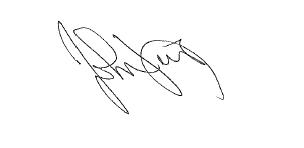 									03/14/2018جون م. لويس الابن 							 تاريخالرئيس التنفيذي، نظام النقل العابر لمنطقة شارلوت مدير النقل العام، مدينة شارلوت